Name: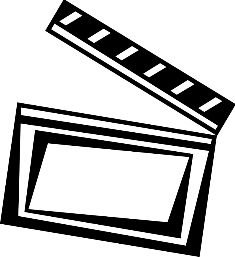 Mireu Music ReviewWriting Warm-UpDo you think bullying (약자를 괴롭히기) is a problem?Example: Yes, I think so. Bullying makes people feel bad. It is a bad thing to do. I think students should not bully each other.________________________________________________________________________________________________________________________________________________________________________________________________________________________________________________________________________________________________________________________________________________________________________________________________________________________________________________________________________________________________Scary
무서운Funny익살맞은,이상한Interesting
흥미있는Exciting
흥미 진진한Amazing
놀라운,훌륭한Sad
슬픈Terrible끔찍한Boring
지루한Clever
영리한Catchy 
기억하기 쉬운